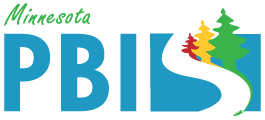 AGENDAPBIS Sustainability Day February 6, 2019 South Central Service Cooperative - Mankato, MNRegistration:  8:30 - 9:00Keynote:  9:00 – 10:25 Foundations of PBIS Break Out:  10:30 - 11:30 (Choose one session to attend)Session 1:  Sustainability in high schools & alternative settings discussion panel Session 2:  Navigating turnover and new staff training Lunch/Poster Walk/Team Time:  11:30 -12:30Afternoon Presentation: 12:30 – 1:25Commitment and Buy In Break Out:  1:30 – 2:25 (Choose one session to attend)Session 3:  PBIS framework and other practices Session 4:  Developing Tier 2 Systems - Showcase Electronic CICO System ExampleTeam Time/ Share Out: 2:30 - 3:30 Poster board activity 
Teams/attendees are encouraged to bring a poster/sample materials/video etc to showcase their work - Poster walk during lunch.  